PROBLEMI SULL’IRRAGGIAMENTO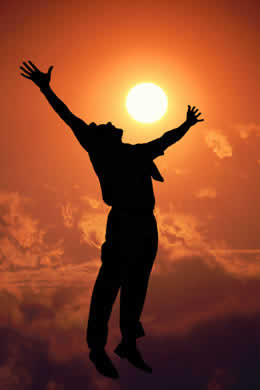 La teoria dell’Irraggiamento è spiegata negli appunti “IRRAGGIAMENTO”. In tali appunti viene dimostrato che l’Irraggiamento per i corpi solidi segue la legge:Q = eS0T4t	dove Q è il calore irradiato, e è l’emissività della sostanza,  la cosiddetta costante di Stefan-Boltzmann, uguale a 1,35510-8 cal/(m2K4), S0 l’area emittente, T la temperatura del corpo emittente espressa rigorosamente in Kelvin, t il tempo di emissione.La potenza calorica rappresenta il numero di calorie emesse in 1secondo: essa si calcola come:Pot = Q/t    Pot = eS0T4Adesso risolvi questi problemi sull’irraggiamento: per i valori del coef. di emissività guarda la tabella sugli appunti “IRRAGGIAMENTO”. Considera una bella sfera di marmo, alla temperatura T = 18°C e di superficie 35dm2: quante calorie emette per irraggiamento ogni secondo?   [Pot = 32 cal/s] Quante calorie emette ogni ora? [Pot = 115.000 cal/h = 115 Kcal/h]Quale deve essere l’estensione di una spiaggia sabbiosa se emette 193.000 cal/s alla temperatura di 25°C? [S=2.000m2]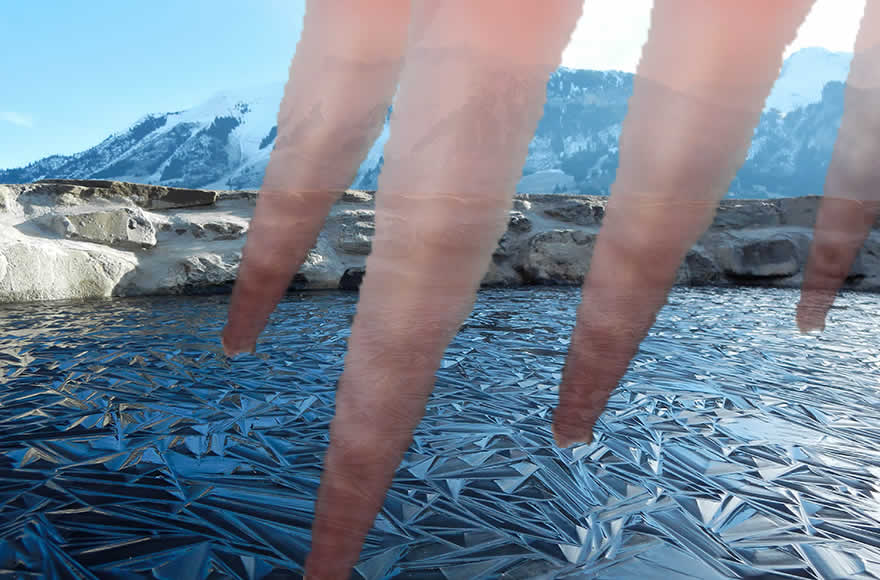 La superficie di un lago è ghiacciata! Nonostante questo, esso emette calore: per la precisione, misuri che esso emette 673 cal ogni secondo per ogni 10m2 di superficie. Qual è la temperatura del lago? [T=-5°C] La temperatura è negativa! Ma come fa il ghiaccio ad irradiare energia se la sua temperatura è minore di zero Celsius?Considera che la superficie del corpo di uno studente di Liceo sia 1,7m2; sapendo che la temperatura della pelle è 37°C, quante calorie sono emesse in una giornata (1giorno = 86.400 s)? [18.000.000 cal = 18.000 Kcal] .  Rifletti per un istante: come è possibile che la dieta giornaliera consigliata (per attività fisica media) sia di 2.500 cal?Devi misurare l’emissività di una sostanza sconosciuta: a disposizione hai un campione di forma di mattonella rettangolare schiacciata (e perciò l’area della mattonella è data solo dalle due facce maggiori), di lati 24cmx120mm. Misuri che alla temperatura di 20°C essa emette globalmente 4,55 cal/s: qual è il valore del coefficiente di emissività? [e=0,79]